DADDY DAUGHTER DANCE   “Daddy’s Little Princess”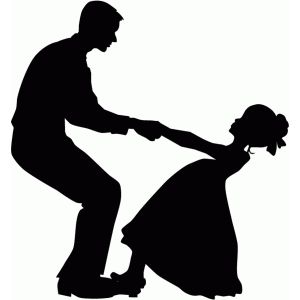 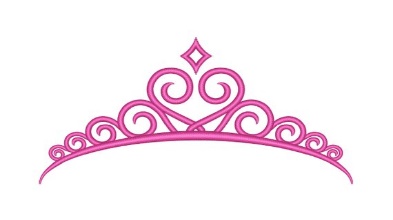 Calling all Fathers and Daughters! You are cordially invited to our annual Daddy Daughter Dance!  The festivities will take place on April 12th from 6-9pm at the beautiful Prestige Banquet Hall 6600 Allen Road in Allen Park.The price for this magical night is $30 per couple and $10 per each additional daughter. Dinner, music and photo included in price of ticket.Please be advised this is for current Arno students only!You can sign up electronically by going to:https://arnopta.memberhub.store/shopping/categories/12516Or send the information below with payment to the Arno office.We will not accept any RSVP’s past March 27! NO EXCEPTIONS.Student Name(s): _______________________________________________________________Teacher(s):_______________	___________________________Total Paid: _________________